                                                                                                                                Утверждаю: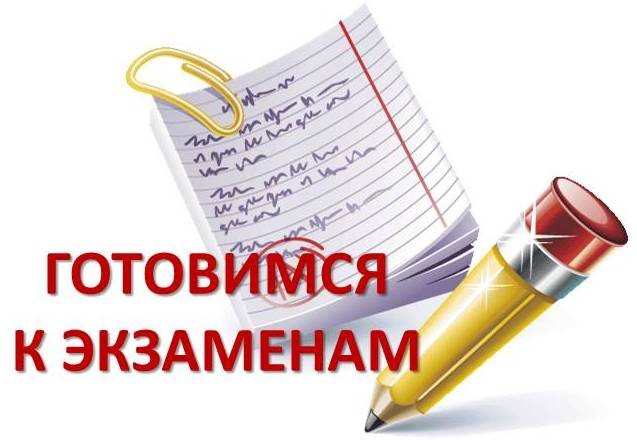                                                                                                                             Директор   МБОУ «Лицей № 52»                                                                    ______________/Сафарова С.Ш./ 					Графикпроведения консультативных занятий по подготовке к ОГЭ на 2017 – 2018 учебный год по МБОУ «Лицей №52» в 9х классахЗам. директора по УВР____________ /Селимов Н.И./№п/пПредметФИО учителяКлассДеньнеделиВремяКабинетКоличествоучащихся1Русский язык Умалатова С.Ш.Магомедова Х.О.Таджибова З.А.Таркинская П.О.Бутаева Ф.Ф.9с9м9б9г91ПонедельникВторникСредаПятницаПонедельник13001300130014551405№ 29№ 20№ 31№ 64№ 3026272928262МатематикаГаджиева З.Р.Белоглазова В.П.Магомедов  А.Д.Яхьяева О.М.Магомедов  А.Д.Гаджиева М.К.9с9с9м9б9г91ВторникЧетвергЧетвергПятницаСубботаЧетверг130013001300130014551405№ 57№ 58№ 29№ 66№ 29№ 62262729282826